WAŻNE INFORMACJEOdpady, zarówno zmieszane jak i segregowane w workach, powinny być wystawione przed posesją lub przy wjeździe na posesję w widocznym miejscu (psy powinny być zamknięte lub na uwięzi a bramka otwarta) w przeciwnym razie odpady nie zostaną odebrane. Odbiorca odpadów nie ma obowiązku wchodzenia na posesję.Zabrania się wrzucania popiołu do pojemników na odpady zmieszane. Wystudzony popiół można wrzucać do własnych worków, które będą odbierane razem z odpadami selektywnymi. Odpady zmieszane, w których będzie znajdował się popiół nie będą odbierane, do momentu ich poprawnej segregacji tzn. oddzielenia popiołu, w kolejnym terminie wyznaczonego odbioru.Z przyczyn technicznych odbiór odpadów komunalnych (zmieszanych i segregacji) może przesunąć się o 1 – 2 dni.Właściciel nieruchomości zobowiązany jest niezwłocznie zgłosić nieodebrane odpady komunalne pod numer telefonu
ZGK Sp. z o.o. - 531 779 221 lub do Urzędu Gminy w Jedwabnie - 89/621 30 45 wew. 20.Obowiązkiem właściciela nieruchomości jest umieszczenie nr budynku w widocznym miejscu od strony drogi.
W przeciwnym razie odpady mogą nie zostać odebrane.Przewidujemy możliwość przyjęcia odpadów wielkogabarytowych (na podstawie złożonej deklaracji) poza ustalonymi terminami. Właściciel zobowiązany jest wtedy do samodzielnego dowozu odpadów do PSZOK wraz z okazaniem na miejscu potwierdzenia opłaty za dany miesiąc. Prosimy o prawidłową segregację odpadów (w przeciwnym razie odpady nie zostaną zabrane do czasu prawidłowej segregacji).Worki do segregacji dostępne są w ZGK Sp. z o.o. przy ul. 1 Maja 63, II piętro oraz w Urzędzie Gminy w Jedwabnie Odbiór odpadów zmieszanych następuję w jednym terminie z odpadami zbieranymi selektywnie z frakcją żółtą (żółty worek) tj. Metal i tworzywa sztuczne. Pozostałe odpady zbierane selektywnie tj. papier i tektura (niebieski worek), szkło (zielony worek), bio (brązowy worek) oraz popiół (własny worek lub torba do 10 kg) odbierane są w jednym terminie.W okresie jesienno – zimowym prosimy o zabezpieczenie worków, aby nie dostawała się do nich woda, która utrudnia odbiór odpadów.WSZYSTKIE W/W WORKI  MUSZĄ BYĆ ZAWIĄZANEHarmonogram odbioru odpadów komunalnych z nieruchomości niezamieszkałych  w tym domków letniskowych w Gminie Jedwabno w 2022 rokuHarmonogram odbioru odpadów komunalnych z nieruchomości niezamieszkałych  w tym domków letniskowych w Gminie Jedwabno w 2022 rokuHarmonogram odbioru odpadów komunalnych z nieruchomości niezamieszkałych  w tym domków letniskowych w Gminie Jedwabno w 2022 rokuHarmonogram odbioru odpadów komunalnych z nieruchomości niezamieszkałych  w tym domków letniskowych w Gminie Jedwabno w 2022 rokuHarmonogram odbioru odpadów komunalnych z nieruchomości niezamieszkałych  w tym domków letniskowych w Gminie Jedwabno w 2022 rokuHarmonogram odbioru odpadów komunalnych z nieruchomości niezamieszkałych  w tym domków letniskowych w Gminie Jedwabno w 2022 rokuHarmonogram odbioru odpadów komunalnych z nieruchomości niezamieszkałych  w tym domków letniskowych w Gminie Jedwabno w 2022 rokuHarmonogram odbioru odpadów komunalnych z nieruchomości niezamieszkałych  w tym domków letniskowych w Gminie Jedwabno w 2022 rokuHarmonogram odbioru odpadów komunalnych z nieruchomości niezamieszkałych  w tym domków letniskowych w Gminie Jedwabno w 2022 rokuHarmonogram odbioru odpadów komunalnych z nieruchomości niezamieszkałych  w tym domków letniskowych w Gminie Jedwabno w 2022 rokuHarmonogram odbioru odpadów komunalnych z nieruchomości niezamieszkałych  w tym domków letniskowych w Gminie Jedwabno w 2022 rokuHarmonogram odbioru odpadów komunalnych z nieruchomości niezamieszkałych  w tym domków letniskowych w Gminie Jedwabno w 2022 rokuHarmonogram odbioru odpadów komunalnych z nieruchomości niezamieszkałych  w tym domków letniskowych w Gminie Jedwabno w 2022 rokuHarmonogram odbioru odpadów komunalnych z nieruchomości niezamieszkałych  w tym domków letniskowych w Gminie Jedwabno w 2022 rokuHarmonogram odbioru odpadów komunalnych z nieruchomości niezamieszkałych  w tym domków letniskowych w Gminie Jedwabno w 2022 rokuHarmonogram odbioru odpadów komunalnych z nieruchomości niezamieszkałych  w tym domków letniskowych w Gminie Jedwabno w 2022 rokuHarmonogram odbioru odpadów komunalnych z nieruchomości niezamieszkałych  w tym domków letniskowych w Gminie Jedwabno w 2022 roku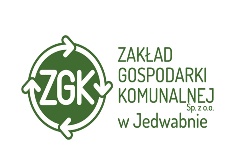 Odpady zmieszane z pojemnikówOdpady zmieszane z pojemnikówOdpady zmieszane z pojemnikówOdpady zmieszane z pojemnikówOdpady zmieszane z pojemnikówOdpady zmieszane z pojemnikówOdpady zmieszane z pojemnikówOdpady zmieszane z pojemnikówOdpady zmieszane z pojemnikówOdpady zmieszane z pojemnikówOdpady zmieszane z pojemnikówOdpady zmieszane z pojemnikówOdpady zmieszane z pojemnikówOdpady zmieszane z pojemnikówOdpady zmieszane z pojemnikówOdpady zmieszane z pojemnikówOdpady zmieszane z pojemnikówMIEJSCOWOŚĆIIIIIIIVVVVIVIVIIVIIVIIIIXXXXIXIXIXIIXIINowe Borowe, Nowy Las, Dębowiec, Kot, Omulew, Narty, Warchały, Witówko17141411;259;239;236;206;204;184;181;12;2912;2610;2410;242121211919Nowe Borowe, Nowy Las, Dębowiec, Kot, Omulew, Narty, Warchały, Witówko17141411;259;239;236;206;204;184;181;12;2912;2610;2410;242121211919Szuć + kolonie, Piduń + kolonie, Rekownica + kolonie18151512;2610;2410;247;217;215;195;192;16;3013;2711;2511;252222222020Małszewo, Burdąg, Waplewo, Witowo, Nowy Dwór, Dzierzki19161613;2711;2511;258;228;226;206;203;17;3114;2812;2612;262323232121Małszewo, Burdąg, Waplewo, Witowo, Nowy Dwór, Dzierzki19161613;2711;2511;258;228;226;206;203;17;3114;2812;2612;262323232121Lipniki, Jedwabno, Żurowizna20171714;2812;2612;269;239;237;217;214;181;15;2913;2713;272424242222 Dłużek, Czarny Piec i Brajniki
Kolonie: Małszewo, Burdąg, Waplewo, Witowo, Brajniki, Nowy Dwór, Dłużek, Czarny Piec21181815;2913;2713;2710;2410;248;228;225;192;16;3014;2814;282525252323 Dłużek, Czarny Piec i Brajniki
Kolonie: Małszewo, Burdąg, Waplewo, Witowo, Brajniki, Nowy Dwór, Dłużek, Czarny Piec21181815;2913;2713;2710;2410;248;228;225;192;16;3014;2814;282525252323 Dłużek, Czarny Piec i Brajniki
Kolonie: Małszewo, Burdąg, Waplewo, Witowo, Brajniki, Nowy Dwór, Dłużek, Czarny Piec21181815;2913;2713;2710;2410;248;228;225;192;16;3014;2814;282525252323 Dłużek, Czarny Piec i Brajniki
Kolonie: Małszewo, Burdąg, Waplewo, Witowo, Brajniki, Nowy Dwór, Dłużek, Czarny Piec21181815;2913;2713;2710;2410;248;228;225;192;16;3014;2814;282525252323Odpady w ŻÓŁTYCH workach (plastiki i tworzywa sztuczne, metale)Odpady w ŻÓŁTYCH workach (plastiki i tworzywa sztuczne, metale)Odpady w ŻÓŁTYCH workach (plastiki i tworzywa sztuczne, metale)Odpady w ŻÓŁTYCH workach (plastiki i tworzywa sztuczne, metale)Odpady w ŻÓŁTYCH workach (plastiki i tworzywa sztuczne, metale)Odpady w ŻÓŁTYCH workach (plastiki i tworzywa sztuczne, metale)Odpady w ŻÓŁTYCH workach (plastiki i tworzywa sztuczne, metale)Odpady w ŻÓŁTYCH workach (plastiki i tworzywa sztuczne, metale)Odpady w ŻÓŁTYCH workach (plastiki i tworzywa sztuczne, metale)Odpady w ŻÓŁTYCH workach (plastiki i tworzywa sztuczne, metale)Odpady w ŻÓŁTYCH workach (plastiki i tworzywa sztuczne, metale)Odpady w ŻÓŁTYCH workach (plastiki i tworzywa sztuczne, metale)Odpady w ŻÓŁTYCH workach (plastiki i tworzywa sztuczne, metale)Odpady w ŻÓŁTYCH workach (plastiki i tworzywa sztuczne, metale)Odpady w ŻÓŁTYCH workach (plastiki i tworzywa sztuczne, metale)Odpady w ŻÓŁTYCH workach (plastiki i tworzywa sztuczne, metale)Odpady w ŻÓŁTYCH workach (plastiki i tworzywa sztuczne, metale)Odpady w ŻÓŁTYCH workach (plastiki i tworzywa sztuczne, metale)Odpady w ŻÓŁTYCH workach (plastiki i tworzywa sztuczne, metale)Odpady w ŻÓŁTYCH workach (plastiki i tworzywa sztuczne, metale)MIEJSCOWOŚĆIIIIIIIVVVVIVIVIIVIIVIIIIXXXXIXIXIXIIXIINowe Borowe, Nowy Las, Dębowiec, Kot, Omulew, Narty, Warchały, Witówko17141411;259;239;236;206;204;184;181;12;2912;2610;2410;242121211919Nowe Borowe, Nowy Las, Dębowiec, Kot, Omulew, Narty, Warchały, Witówko17141411;259;239;236;206;204;184;181;12;2912;2610;2410;242121211919Szuć + kolonie, Piduń + kolonie, Rekownica + kolonie18151512;2610;2410;247;217;215;195;192;16;3013;2711;25;11;25;2222222020Małszewo, Burdąg, Waplewo, Witowo, Nowy Dwór, Dzierzki19161613;2711;2511;258;228;226;206;203;17;3114;2812;2612;262323232121Małszewo, Burdąg, Waplewo, Witowo, Nowy Dwór, Dzierzki19161613;2711;2511;258;228;226;206;203;17;3114;2812;2612;262323232121Lipniki, Jedwabno, Żurowizna20171714;2812;2612;269;239;237;217;214;181;15;2913;2713;272424242222 Dłużek, Czarny Piec i Brajniki
Kolonie: Małszewo, Burdąg, Waplewo, Witowo, Brajniki, Nowy Dwór, Dłużek, Czarny Piec21181815;2913;2713;2710;2410;248;228;225;192;16;3014;2814;282525252323 Dłużek, Czarny Piec i Brajniki
Kolonie: Małszewo, Burdąg, Waplewo, Witowo, Brajniki, Nowy Dwór, Dłużek, Czarny Piec21181815;2913;2713;2710;2410;248;228;225;192;16;3014;2814;282525252323 Dłużek, Czarny Piec i Brajniki
Kolonie: Małszewo, Burdąg, Waplewo, Witowo, Brajniki, Nowy Dwór, Dłużek, Czarny Piec21181815;2913;2713;2710;2410;248;228;225;192;16;3014;2814;282525252323 Dłużek, Czarny Piec i Brajniki
Kolonie: Małszewo, Burdąg, Waplewo, Witowo, Brajniki, Nowy Dwór, Dłużek, Czarny Piec21181815;2913;2713;2710;2410;248;228;225;192;16;3014;2814;282525252323                                        Odpady selektywne w systemie workowym                                        Odpady selektywne w systemie workowym                                        Odpady selektywne w systemie workowym                                        Odpady selektywne w systemie workowym                                        Odpady selektywne w systemie workowym                                        Odpady selektywne w systemie workowympapier,papier,szkło,szkło,biodegradowalne,biodegradowalne,biodegradowalne,biodegradowalne,popiółpopiółMIEJSCOWOŚĆIIIIIIIVVVVIVIVIIVIIVIIIIXXXXIXIXIXIIXIINowe Borowe, Nowy Las, Dębowiec, Kot, Omulew, Narty, Warchały, Witówko107742;302;3027272525221917171414141212Nowe Borowe, Nowy Las, Dębowiec, Kot, Omulew, Narty, Warchały, Witówko107742;302;3027272525221917171414141212Szuć + kolonie, Piduń + kolonie, Rekownica + kolonie1188510;3110;3128282626232018181515151313Małszewo, Burdąg, Waplewo, Witowo, Nowy Dwór, Dzierzki12996441;291;292727242119191616161414Małszewo, Burdąg, Waplewo, Witowo, Nowy Dwór, Dzierzki12996441;291;292727242119191616161414Lipniki, Jedwabno, Żurowizna1310107552;302;302828252220201717171515 Dłużek, Czarny Piec i Brajniki
Kolonie: Małszewo, Burdąg, Waplewo, Witowo, Brajniki, Nowy Dwór, Dłużek, Czarny Piec141111866331;291;29262321211818181616 Dłużek, Czarny Piec i Brajniki
Kolonie: Małszewo, Burdąg, Waplewo, Witowo, Brajniki, Nowy Dwór, Dłużek, Czarny Piec141111866331;291;29262321211818181616 Dłużek, Czarny Piec i Brajniki
Kolonie: Małszewo, Burdąg, Waplewo, Witowo, Brajniki, Nowy Dwór, Dłużek, Czarny Piec141111866331;291;29262321211818181616 Dłużek, Czarny Piec i Brajniki
Kolonie: Małszewo, Burdąg, Waplewo, Witowo, Brajniki, Nowy Dwór, Dłużek, Czarny Piec141111866331;291;29262321211818181616